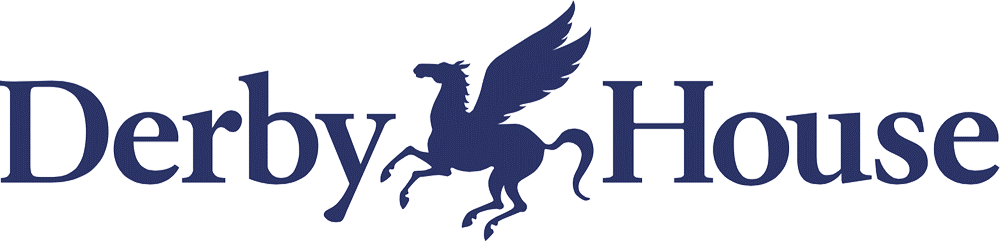 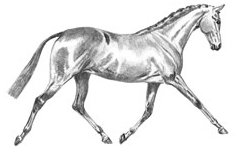 NPS/DERBY HOUSE BRITISH RIDING PONY PERFORMANCE SCHEME2020 ENTRY FORMPlease return your form, together with a payment of either £10 (if the Owner is an NPS member) or £15 for non-members to:The National Pony SocietyArthur Rank CentreStoneleigh ParkWarwickshireCV8 2LGCard payments can be made by phoning 01420 88333OWNER’S NAMEADDRESSTELEPHONEEMAILNPS MEMBERSHIP NUMBER (if applicable)NAME OF PONYPASSPORT NUMBER